MOÇÃO Nº 55/2020Manifesta apelo a Secretaria de Segurança, Trânsito e Defesa Civil para que reforce o patrulhamento na Avenida Tiradentes com vista aos estabelecimentos comerciais.Senhor Presidente,Senhores Vereadores, CONSIDERANDO que; vários comerciantes já firam assaltados durante o mês de dezembro e janeiro no referido corredor de serviços; CONSIDERANDO que; os comerciantes estão inseguros para trabalhar, principalmente nos período da noite;CONSIDERANDO que; os comerciantes estão levando a situação para a CPSP - Comissão Permanente de Segurança Pública que se reúne toda ultima quinta – feira do mês nas dependências da Câmara municipal.                          Ante o exposto e nos termos do Capítulo IV do Título V do Regimento Interno desta Casa de Leis, a CÂMARA MUNICIPAL DE SANTA BÁRBARA D’OESTE, ESTADO DE SÃO PAULO, apela a Secretaria Municipal de Segurança, Trânsito e Defesa Civil para que reforce o patrulhamento na Avenida Tiradentes com vista aos estabelecimentos comerciais por mais segurança, encaminhado copia para a Secretaria de Segurança e Trânsito e Defesa Civil, localizada a Rua Curitiba, 259 – Jardim Pérola – Santa Bárbara d´Oeste – SP – CEP - 13454-056.Plenário “Dr. Tancredo Neves”, em 27 de  janeiro de 2020.                                                             Celso Ávila-vereador-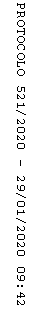 